от  28.01.2019  №  30с. Туринская  СлободаО проведении в Слободо-Туринском  муниципальном  районе Месячника защитников Отечества в 2019 годуВо исполнение указа Губернатора Свердловской области от 11.03.1997   № 77 «О ежегодном проведении Месячника защитников Отечества в Свердловской области», в целях усиления социальной поддержки ветеранов Великой Отечественной войны, боевых действий, военной службы, членов семей военнослужащих и привлечения внимания к улучшению военно-патриотического воспитания молодежиПОСТАНОВЛЯЮ:Провести в Слободо-Туринском муниципальном районе с 01 февраля по 28 февраля 2019 года Месячник защитников Отечества.2. Утвердить:Состав оргкомитета по подготовке и проведению в Слободо-Туринском муниципальном районе Месячника защитников Отечества (приложение № 1).План основных мероприятий Месячника защитников Отечества (приложение № 2).Рекомендовать главам сельских поселений совместно с ветеранскими организациями и образовательными организациями принять активное участие в реализации запланированных мероприятий.Контроль за исполнением настоящего постановления возложить на заместителя главы администрации по социальным вопросам Слободо-Туринского муниципального района Ботина Н.Н.Главамуниципального района	                                          В.А. БедулевПРИЛОЖЕНИЕ № 1 к постановлению администрацииСлободо-Туринского муниципального района    от  28.01.2019  № 30СОСТАВоргкомитета по подготовке и проведению в Слободо-Туринском муниципальном районе Месячника защитников ОтечестваПРИЛОЖЕНИЕ № 2 к  постановлению администрацииСлободо - Туринского муниципального района от   28.01.2019  №  30План основных мероприятий Месячника защитников Отечества	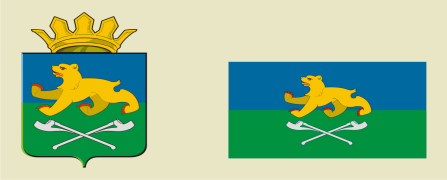 АДМИНИСТРАЦИЯ СЛОБОДО-ТУРИНСКОГОМУНИЦИПАЛЬНОГО РАЙОНА                                П О С Т А Н О В Л Е Н И ЕБотин Н. Н.-заместитель главы администрации по социальным вопросам   Слободо-Туринского муниципального района, председатель оргкомитета;Бучельникова С. Д.-директор ГАПОУ СО «Слободотуринский аграрно-экономический техникум» (по  согласованию);Шайкин А.К. -заместитель директора МКУК ЦКР по работе с молодёжью;Хомченко А.В.-ВрИО начальника ОП №27 МО МВД России «Байкаловский» (по  согласованию);Жданов М. Г.-главный редактор ГАУП СО  «Редакция газеты «Коммунар» (по согласованию);Заровнятных  В. А.-председатель местного отделения Свердловской  областной общественной организации ветеранов  войны, труда, боевых действий, государственной службы, пенсионеров по Слободо-Туринскому  муниципальному району (по согласованию);Захарова Т. Н.-директор муниципального бюджетного учреждения культуры «Слободо-Туринский районный историко-краеведческий музей»;Захарова С. Г.-директор муниципального автономного учреждения дополнительного образования «Слободо-Туринская детско-юношеская спортивная школа»;Захарова М. В. -директор бюджетного учреждения культуры «Слободо-Туринское культурно-досуговое объединение» (по согласованию);Кузьмина М. С.-председатель Молодёжного общественного Совета при главе Слободо-Туринского муниципального района;Лашков В. В.-заместитель директора МКУК ЦКР по развитию физической культуры и массового спорта;Наумова В. И.-директор муниципального автономного учреждения  дополнительного образования «Центр детского творчества «Эльдорадо»; Пашкевич Н. А.-начальник ТОИОГВ СО МСП СО УСП по Слободо-Туринскому району (по согласованию);Салимов Р. Н.            -начальник военного комиссариата  г. Ирбит, Байкаловского, Ирбитского, Слободо-Туринского и Туринского районов Свердловской области (по согласованию);Тихонькова С. В.       -директор муниципального казенного учреждения культуры «Центр культурного развития» Слободо-Туринского муниципального района;Фоминов Г. И.-начальник Слободо-Туринского МОУО;Храмцова С. Г.-главный врач ГБУЗ СО «Слободо-Туринская РБ»                                   (по согласованию).№ п/пНаименование мероприятияДата проведенияИсполнителиПроведение заседаний оргкомитета по подготовке и проведению месячника защитников Отечествапо мере необходимостиАдминистрацияСлободо-Туринскогомуниципального районаОрганизация       проверки   условий       жизни участников   ВОВ,   тружеников   тыла, участников боевых действий, вдов погибших военнослужащих,  поздравление с 23 февраляв течение месячника УСП, ГБУЗ СО«Слободо-Туринская РБ», Совет ветерановОрганизация проведения   классных   часов, уроков мужества  в   образовательных организациях  района        с ветеранами военной службы, участниками локальных войн и военнослужащими, с представителями казачествав течение месячника ОбразовательныеорганизацииСлободо-Туринскогомуниципального районаКонкурс рисунков, просмотр фильмов, фотовыставка, тематические выставки книг, конкурсы, викторины, игры, фестивали в образовательных организациях,  посвященные  Дню защитника Отечества  в течение месячникаОбразовательныеорганизацииСлободо-Туринскогомуниципального районаКруглый стол-встреча главы Слободо-Туринского муниципального района, представителей территориальных отделов органов исполнительной государственной власти Свердловской области  с участниками боевых действий, посвященная Дню Памяти о россиянах исполнявших, служебный долг за пределами Отечества	   15.02.2019АдминистрацияСлободо-Туринскогомуниципального района,Совет ветеранов,МКУК «Центр  культурного развития»,БУК «Слободо-Туринское КДО»Спортивные мероприятияСпортивные мероприятияСпортивные мероприятияСпортивные мероприятия Районное первенство по полиатлону среди школьников 02.02.2019МКУК «Центр культурного развития», МАУДО «Слободо-Туринская ДЮСШ»«Лыжня России-2019» в рамках XXXV Всероссийской массовой лыжной гонки09.02.2019МКУК «Центр культурного развития», МАУДО «Слободо-Туринская ДЮСШ»Открытое первенство Слободо-Туринского сельского поселения по мини-футболу среди школьников с 2002 г.р. по 2007 г.р.по положениюМКУК «Центр культурного развития», МАУДО «Слободо-Туринская ДЮСШ»Районный турнир по армспорту среди мужчин.по положениюМКУК «Центр культурного развития», МАУДО «Слободо-Туринская ДЮСШ»Военно-спортивная игра «Зарничка», «А, ну-ка, парни!», Веселые стартыв течение месячникаОбразовательныеорганизации Слободо-Туринскогомуниципального района«Зарница» - 2019 военно-спортивная игра16.02.2019АдминистрацияСлободо-Туринскогомуниципального района, Слободо-Туринский МОУО,МКУК «Центр  культурного развития» Районный турнир по хоккею с шайбой среди мужских команд на приз Главы Слободо-Туринского СПпо положениюСлободо-Туринское с/п, МКУК ЦКРРайонный финал военно-спортивной игры «Богатыри России»по положениюАдминистрацияСлободо-Туринскогомуниципального района, Слободо-Туринский МОУО,МКУК «Центр культурного развития» Первенство района  по стрельбе из пневматических винтовок «Юный снайпер» среди школьников и взрослых15.02.2019МКУК ЦКР, МАУДО «Слободо-Туринская ДЮСШ».Спартакиада среди работающей молодёжи23.02.2019МКУК «Центр культурного развития»,Молодежный общественный совет, МГЕР, САМЗимний фестиваль Всероссийского физкультурно – спортивного комплекса24.02.2019МКУК «Центр культурного развития», МАУДО «Слободо-Туринская ДЮСШ»Личное первенство района по гиревому спорту среди школьников и взрослых24.02.2019МКУК «Центр  культурного развития», МАУДО «Слободо-Туринская ДЮСШ»Культурно-массовые мероприятияКультурно-массовые мероприятияКультурно-массовые мероприятияКультурно-массовые мероприятияРайонный фестиваль патриотической песни «Красная гвоздика»15.02.2019МАУДО  «Центр детского творчества «Эльдорадо»Классный час в детских объединениях «Мы забывать их не вправе»15.02.2019-21.02.2019МАУДО  «Центр детского творчества «Эльдорадо»Муниципальный этап областного конкурса-фестиваля «Уральский характер»25.02.2019МАУДО  «Центр детского творчества «Эльдорадо»Районная выставка ИЗО и ДПИ к 23 февраля «Мужество и доброта, в единстве сила»февральМАУДО  «Центр детского творчества «Эльдорадо»Торжественные концертные программыв течение месячникамуниципальные учреждения культуры сельских поселений« Я служу России» - территориальные фестивали и конкурсы патриотической песнив течение месячника муниципальные учреждения культуры сельских поселений«Аты-баты, шли солдаты» - детские конкурсные программыв течение месячника муниципальные учреждения культуры сельских поселений«Подвигу жить в веках» - викторины, беседы и детские программыв течение месячника муниципальные учреждения культуры сельских поселений«Один день армейской жизни» - конкурсная программа для молодёжи и мужчин среднего возраста в течение месячника муниципальные учреждения культуры сельских поселенийТематические программы и вечера – встречи с ветеранами и участникам войнв течение месячника муниципальные учреждения культуры сельских поселенийКнижные выставки, беседы, встречи, литературные композиции, посвященные памяти и подвигу защитников Отечества в течение месячника сельские библиотекимуниципальных учреждений  культуры сельских поселенийПроведение экскурсий для учащихся школ и трудовых коллективов о боевой славе Слободотуринцев.в течение месячникаМБУК «Слободо-Туринский районный историко-краеведческий музей»Проведение тематических занятий для воспитанников детских садов и учащихся начальных классов «Солдатский привал».в течение месячникаМБУК «Слободо-Туринский районный историко-краеведческий музей»Работа передвижных фотовыставок по образовательным и досуговым учреждениям района.в течение месячникаМБУК «Слободо-Туринский районный историко-краеведческий музей»